INSTALACION DE FUENTE JUNTO A PISTA DE PADEL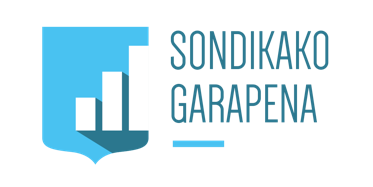 Gestión prioritariaDESCRIPCIÓNInstalación de una fuente junto a la pista de padel para los usuarios y usuarias de la instalación.Acciones planteadasInstalación de fuente.seguimiento DEL PROYECTO. ACCIONES A REALIZAR/REALIZADAS2020 : Análisis de necesidades2020: Ejecuciónnº identificativoSDK-GS.PR-35PRESUPUESTO ASIGNADOPendiente